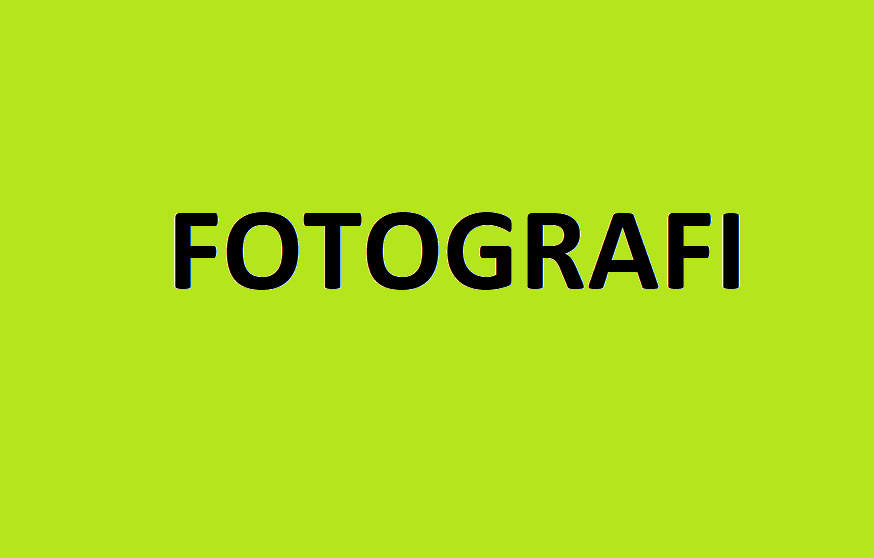 Can.PhD.Diellza BerishaCan.PhD.Diellza Berisha është staf akademik në UBT-Prishtinë në Departamentin e Shkencave Kompjuterike dhe Inxhinierisë. Ajo është kandidate për Ph.D. në Informatikë dhe Shkencë Kompjuterike në Akademinë Bullgare të Shkencave. Diellza ka një MSc në Shkencat Kompjuterike dhe Inxhinieri nga UBT.ORCID: https://orcid.org/my-orcid?orcid=0000-0001-6672-4843RESEARCH GATE: https://www.researchgate.net/profile/Diellza-BerishaEmail: diellza.berisha@ubt-uni.netAddress: University for Business and Technology. Rexhep Krasniqi Nr. 56, 10.000 Prishtina, KosovoPublikimet tuaja me te fundit ne kohe PUBLIKIMET SHKENCOREPUBLIKIMET SHKENCOREPUBLIKIMET SHKENCORERevistat Shkencore Revistat Shkencore Revistat Shkencore Titulli i punimitEmri i Revistës Viti / Volumi / faqetPËRMBLEDHJE DETYRASH NGA MATEMATIKA DISKRETELiber2022Social-economic advantages of c-centres and m-centres with weight in KosovoInternational Knowledge Sharing Platform2022Exploitation of exponential and logarithmic functions for data encryption and decryptionIFAC-PapersOnLine2022Application of Discrete Events Simulation for the Department of Emergency at Peja Regional Hospital Case Study KosovoIFAC-PapersOnLine2019Përmbledhje (abstrakte) nga  Konfereca Shkencore Kombëtare dhe Ndërkombetare Përmbledhje (abstrakte) nga  Konfereca Shkencore Kombëtare dhe Ndërkombetare Përmbledhje (abstrakte) nga  Konfereca Shkencore Kombëtare dhe Ndërkombetare Titulli i punimitEmri i RevistësViti / Volumi / faqetUsing functions f: D1x D2X D3- R3 for encryption and decryption of data in spaceKonferencë Ndërkombëtare Kolegji UBT 2023Applying functions f:D1×D2→R2 for encryption and decryption of data within the fieldKonferencë Ndërkombëtare Kolegji UBT 2023Application of shortest path algorithms in OSM. Case study-PrishtinaKonferencë Ndërkombëtare Kolegji UBT 2022Using polynomials over the GF(2) field for detecting and correcting errors in cyclic codesKonferencë Ndërkombëtare Kolegji UBT 2022The Digitalization Revolution in Dental Health Care and the Application of VR and ARKonferencë Ndërkombëtare Kolegji UBT 2021Comparison between DOM manipulation technologies VirtualDOM and Incremental DOMKonferencë Ndërkombëtare Kolegji UBT 2020Security and Data Encryption on Cloud PlatformKonferencë Ndërkombëtare Kolegji UBT 2019Privacy and Security Data communications issues in HealthCare EcosystemKonferencë Ndërkombëtare Kolegji UBT 2018Importance of Energy Efficiency in Power EngineeringKonferencë Ndërkombëtare Kolegji UBT 2015